Конспект НОД в младшей группе ко Дню Матери «Букетик из ладошек»воспитатель Владимирова М. Н.Образовательные области:«Речевое развитие», «Познавательное развитие», «Художественное эстетическое развитие».Цель: Создать условия для знакомства детей с праздником «День Матери».Задачи: Закреплять названия детенышей домашних животных их мам, какие звуки они издают, какую пользу приносят людям. Учить детей рисовать оттиск ладошки. Учить выражать положительные эмоции (интерес, радость, восхищение, удивление). Развивать грамотную речь, воображение детей. Воспитывать любовь и уважение к маме, желание доставлять радость близкому, родному человеку.Материал: Кукла Катя, мягкие игрушки животных жеребёнок, лошадь, поросёнок, теленок. Букет искусственных цветов.Для рисования: Скатерть- клеенка, пальчиковые краски или гуашь красного, синего, жёлтого цветов, пластиковые тарелки для разлития гуаши трёх цветов, приготовленный лист ватмана, на котором приклеен трафарет вазы, салфетки.Предварительная работа: Чтение стихов о маме, игра в настольную развивающую игру «Кто чей малыш?», рассматривания альбома мамы и дети, беседа с детьми как зовут твою маму, чем она занимается.1 часть вводнаяВоспитатель: Ребята, к нам сегодня в гости пришла кукла. Давайте поздороваемся и познакомимся с ней. Куклу зовут Катя.Кукла Катя: Здравствуйте ребята. Кукла здоровается с каждым ребенком.Кукла Ката: Здравствуйте, как тебя зовут?Ребята: Здравствуйте, меня зовут Артём…2 часть основнаяКукла Катя: Ребята, а вы знаете, какой скоро будет день?Ребята: Нет.Кукла Катя: Скоро День Мамочки. Мама самый близкий и родной человек на свете. Мама о нас заботиться, ухаживает и очень сильно нас любит. Давайте и мы сделаем ей подарок на ее праздник День Мамы. Вот только что мы можем ей подарить. Ой, смотрите кто-то бежит. (слышится цоконье копыт). Да это кто?Ребята: Жеребёнок. Здравствуй, жеребёнок.Жеребёнок: Здравствуйте, ребята. Иго-го. (Ребята: здравствуйте)Кукла Катя: Жеребёнок, а ты знаешь, какой праздник приближается?Котенок: Да. День Мамочки. А вот и моя мамочка идёт.Кукла Катя :А как зовут маму жеребёнка?Ребята: Лошадь.Жеребёнок:Моя мамочка очень устала, она возвращается с поля и привезла большой стог сена. А чтобы она улыбнулась – я спою ей песенку:Маму утром разбужу,«Здравствуй, мамочка!» - скажу.Ах,какая мама! Загляденье прямо!Ах, какая мама! Загляденье прямо.Очень я тебя люблю,Ненаглядную мою!Ах,какая мама! Загляденье прямо!Ах, какая мама! Загляденье прямо!Ребята подпевают, машут ручками над головой и кружатся (Физкультминутка)Кукла Катя: Спасибо,жеребёнок, замечательный подарок. До свидания.Кукла Катя: Ребята, правда, хороший подарок. Ой, опять кто-то идет.Бежит поросёнок и держит воздушный шарик.Кукла Катя:Поросёнок, здравствуй, а ты знаешь какой скоро будет день?Поросёнок: Здравствуйте. Хрю-хрю. Да. Мамочкин День. Вот я бегу поздравить свою маму и подарить ей воздушный шарик. А вы знаете, как зовут ваших мам?Ребята: Да! А давайте поиграем с воздушным шариком, Катя будет кидать по очереди ребятам шарик, а вы кидаете обратно и говорите имя своей мамы.Катя кидает шарик поросёнку, он кидает обратно и говорит свинья, Катя кидает Василине – Ира, Катя играет со всеми детьми.Поросёнок: Хорошо поиграли, только меня мама переживает за меня, я уже задержался, хватает шарик, на бегу говорит до свидания и убегает.Кукла Катя: Хороший подарок. А мы что подарим? Бежит теленок с большим букетом цветов. Теленок: Здравствуйте ребята. Му. Сегодня день Мамочки, и я несу букет своей маме. Она очень любит цветы и траву, а потом дает вкусное полезное молоко. А вы догадались кто моя мама?Кукла Катя: Конечно, корова.Теленок:Му, мне пора, я побежал, до свидания, ребята, очень рад был с вами повидаться.Кукла Катя: Ребята,а давайте с вами нашим мамочкам тоже подарим цветы. Только, чтоб наши мамы обрадовались ещё сильнее мы нарисуем их сами.Дети садятся за столы.Кукла Катя: Ребята, а какие цвета вы знаете?Дети:желтый,зеленый, синий, красный.Кукла Катя: Молодцы! А сейчас мы попробуем нарисовать красивые, яркие цветы сами. Воспитатель покатывает технику рисования ладошкой: опустить в краску всю ладошку и делать отпечаток. Вытереть влажной салфеткой руки. Дети совместно с воспитателем выполняют задание.Кукла Катя хвалит ребят за рисунки. Прощается с ребятами.3 часть заключительнаяВоспитатель: Дети, у нас с вами получился очень красивый букет из ярких разноцветных цветков. Нашим мамам он очень понравится. Вечером, когда мамочка придёт с работы, подойдите к ней, обнимите и скажите, как сильно вы её любите.Воспитатель читает стихотворение.Подарок мамеЛучший подарок любимойМожет это корзина с цветами?А может это радость и смех.Ласка и нежность, и мой успех?А может это весь мир под ногами.И горы высокие с голубыми морями?И радуга – летом, а осенью – дождь.Холодной зимою – метель и мороз.Чтобы милая мама смеялась до слёз?А может солнце, луну подаритьИ неизвестный ей остров открыть?Да! Ну, а лучший подарок мамеНадо сделать своими руками!И самое главное – уметь прощать.Маму любить и уважать,И, никогда, не обижать!Вопросы на закрепление темы.Ребята, какой скоро праздник?Какие животные к нам приходили?И какие подарки они сделали для своих мам?А какой подарок сделали мы своим мамам?Вот какой чудесный букет получился!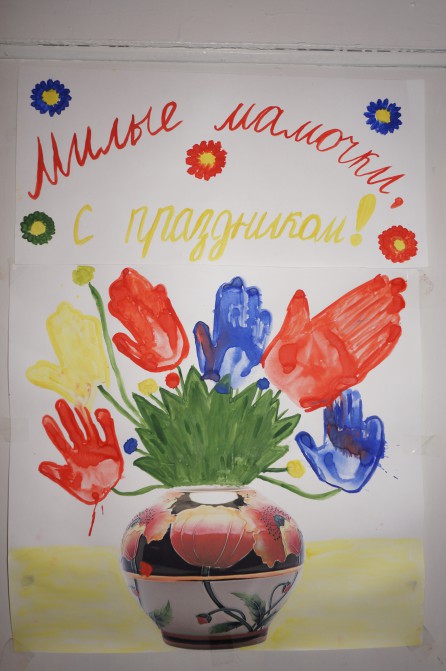 